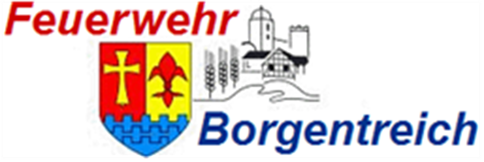 Termine 2. Halbjahr 2017Do. 06.07.17	19:00 Uhr	Übungsdienst				Feuerwehrgerätehaus				Theorie TH/VUDo. 13.07.17	19:00 Uhr	Einweisung  Defibrillator			EderhalleSa. 29.07.17	15:00 Uhr	Übung TH				OrtslageDo. 03.08.17	19:00 Uhr	Übungsdienst				Feuerwehrgerätehaus				WasserförderungSa.  02.09.17	08:00 Uhr	Inventurtag				Feuerwehrgerätehaus, BorgentreichDo. 07.09.17	19:00 Uhr	Übungsdienst				Feuerwehrgerätehaus				EinsatzübungenFr. 08.09.17	19:00 Uhr	Zugabend LZ 4				FeuerwehrgerätehausFr. 06.10.17	19:00 Uhr	Besuch der Oktoberwoche			WarburgMi.25.10.17	18:00 Uhr	Atemschutzdurchgang			Brakel, AtemschutzübungsstreckeFr.03.11.17	19:00 Uhr	Übungsdienst				FeuerwehrgerätehausSa.11.11.17	19:00 Uhr	Kegeln der Löschgruppe			Gasthof zur PostFr. 17.11.17	19:00 Uhr	Übungsdienst				Feuerwehrgerätehaus, Lütgeneder				UVV, KettensägeSa. 18.11.17	15:00 Uhr	praktische Ausbildung, TH		FeuerwehrgerätehausFr. 01.12.17	19:00 Uhr	Jahresabschluss				FeuerwehrgerätehausMi.13.12.17	17:00 Uhr	Aufbau Weihnachtsmarkt			Warburg, AltstadtSo.17.12.17	18:00 Uhr	Abbau Weihnachtsmarkt			Warburg, Altstadt